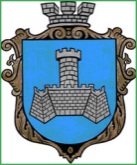 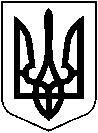 УКРАЇНАХМІЛЬНИЦЬКА МІСЬКА РАДАВІННИЦЬКОЇ ОБЛАСТІВиконавчий комітетР І Ш Е Н Н Явід 26  вересня 2018 р.                                                     №379Про виконання фінансового  плануКП «Хмільницька ЖЕК»Заслухавши звітначальника  комунального підприємства про фінансово-господарську діяльність та  розглянувши звіт про виконання фінансового плану КП „Хмільницька ЖЕК”  за 1 півріччя 2018 року, на виконання п. 1.8 рішення виконавчого комітету Хмільницької міської ради від 24.05.2012 р. №159 „Про затвердження порядку складання, затвердження та контролю за виконанням фінансових планів підприємств міста комунальної форми власності”, з метою покращення ефективності роботи підприємств міста комунальної форми власності, вдосконалення організаційного забезпечення функції контролю за фінансово-господарською діяльністю підприємств, засновником яких є Хмільницька міська рада,  керуючись підпунктом 3 пункту "а" статті 29,59 Закону України «Про місцеве самоврядування в Україні»виконавчий комітет міської радиВИРІШИВ:Інформацію начальника КП „Хмільницька ЖЕК” Прокоповича Ю.І.про виконання фінансового плану комунального підприємства за 1 півріччя 2018 року  взяти до відома. 2.Доручити керівнику КП «Хмільницька ЖЕК» Прокоповичу Ю.І.:-активізувати співпрацю адміністрації з будинковими комітетами та проводити роз’яснювальну роботу з абонентами щодо погашення заборгованості;-вжити невідкладних заходів щодо стягнення заборгованості від населення, шляхом подачі позовних заяв до суду;-укласти договори з власниками та орендарями нежитлових приміщень у багатоповерхових житлових будинках про надання послуги з управління багатоквартирними будинками;- укласти з мешканцями багатоквартирних будинківдоговорипро надання послуги  з управління багатоквартирними будинками.Керівнику КП „Хмільницька ЖЕК” про виконання цього рішення доповісти виконавчому комітету міської ради до 30.10.2018 року.Контроль за виконанням цього рішення покласти на заступника міського голови з питань діяльності виконавчих органів міської ради, згідно розподілу обов’язків. Міський голова                                                                С.Б. Редчик